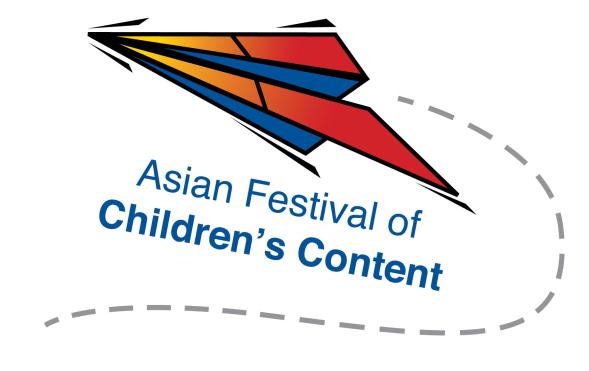 Speed Pitching (Media) Registration Form
AFCC Media Summit 5 June 2015 | National Library Building, Singapore | 1.30pm – 2.45pmTo register for a pitching slot, please fill up this form, together with a screenshot of your AFCC Media Summit Ticket to mabel@bookcouncil.sg by 18 May 2015.Selected applicants will be notified via email.Please underline whom you wish to pitch to (maximum two):Alison NorringtonMarco SparmbergEric HuangSaad ChinoyRaymond TanName: Name: ____________________________________________________________________________________________________________________________________________________________________________________________________________________________________________________________Mr/Ms/Mrs/DrAddress:Address:Address:________________________________________________________________________________________________________________________________________________________________________________________________________________________________________________________________________________________________________________________________________________________________________________________________________________________________________________________________________________________________________________________________________________________________________________________________________________________________________________________________________________________________________________________________________________________________________________________________________________________________________________________________________________________________________________________________________________________________________________________________________________________________________________________________________________________________________________________Tel:__________________________________________________________________________________________________________________________________________________________________________Mobile:	______________________________________________Fax:________________________________________________________________________________________________________________________________________________________________________________________________________________________________________________________________________________________Email address:Email address:Email address:Email address:_________________________________________________________________________________________________________________________________________________________________________________________________________________________________________________________________________Company/Organisation :Company/Organisation :Company/Organisation :Company/Organisation :Company/Organisation :____________________________________________________________________________________________________________________________________________________________Designation:Designation:Designation:Designation:Designation:____________________________________________________________________________________________________________________________________________________________One-paragraph outline of your pitch (150 words or less)____________________________________________________________________________________________________________________________________________________________________________________________________________________________________________________________________________________________________________________________________________________________________________One-paragraph outline of your pitch (150 words or less)____________________________________________________________________________________________________________________________________________________________________________________________________________________________________________________________________________________________________________________________________________________________________________One-paragraph outline of your pitch (150 words or less)____________________________________________________________________________________________________________________________________________________________________________________________________________________________________________________________________________________________________________________________________________________________________________One-paragraph outline of your pitch (150 words or less)____________________________________________________________________________________________________________________________________________________________________________________________________________________________________________________________________________________________________________________________________________________________________________One-paragraph outline of your pitch (150 words or less)____________________________________________________________________________________________________________________________________________________________________________________________________________________________________________________________________________________________________________________________________________________________________________One-paragraph outline of your pitch (150 words or less)____________________________________________________________________________________________________________________________________________________________________________________________________________________________________________________________________________________________________________________________________________________________________________One-paragraph outline of your pitch (150 words or less)____________________________________________________________________________________________________________________________________________________________________________________________________________________________________________________________________________________________________________________________________________________________________________One-paragraph outline of your pitch (150 words or less)____________________________________________________________________________________________________________________________________________________________________________________________________________________________________________________________________________________________________________________________________________________________________________One-paragraph outline of your pitch (150 words or less)____________________________________________________________________________________________________________________________________________________________________________________________________________________________________________________________________________________________________________________________________________________________________________